« 26 » декабря 2017 г.									№ 636В целях повышения уровня благоустройства дворовых и общественных территорий муниципального образования поселок Березовка Березовского района Красноярского края, руководствуясь приказом Министерства строительства и жилищно-коммунального хозяйства Российской Федерации от 06.04.2017 №691/пр «Об утверждении методических рекомендаций по подготовке государственных программ субъектов Российской Федерации и муниципальных программ формирования современной городской среды в рамках реализации приоритетного проекта «Формирование комфортной городской среды» на 2018-2022 годы», Уставом поселка Березовка Березовского района Красноярского края, ПОСТАНОВЛЯЮ: 1. Утвердить Порядок общественного обсуждения проекта муниципальной программы (проекта изменений, которые вносятся в действующую муниципальную программу) формирования современной сельской среды на 2018-2022 годы на территории поселка Березовка Березовского района Красноярского края, согласно приложению № 1.2. Контроль за исполнением настоящего постановления оставляю за собой.3. Настоящее постановление вступает в силу со дня его официального опубликования в газете «Пригород».	Глава поселка Березовка						С.А. СусловПриложение № 1к постановлению администрации поселка Березовкаот 26.12.2017г. № 636Порядокобщественного обсуждения проекта муниципальной программы  (проекта изменений, которые вносятся в действующую муниципальную программу) формирования современной сельской среды на 2018-2022 годы на территории поселка Березовка Березовского района Красноярского края 1. Порядок общественного обсуждения проекта муниципальной программы (проекта изменений, которые вносятся в действующую муниципальную программу) формирования современной городской среды на 2018-2022 годы (далее – Порядок) устанавливает порядок и сроки общественного обсуждения проекта муниципальной программы (проекта изменений, которые вносятся в действующую муниципальную программу) формирования современной сельской среды на 2018-2022 годы (далее - общественное обсуждение).2. Порядок разработан в целях:1) информирования граждан и организаций о разработанном проекте муниципальной программы (проекта изменений, которые вносятся в действующую муниципальную программу) формирования современной городской среды на 2018-2022 годы (далее - проект программы);2) выявления и учета общественного мнения по предлагаемым в проекте программы решениям;3) подготовки предложений по результатам общественного обсуждения проекта программы.3. Организацию и проведение общественного обсуждения осуществляет администрация поселка Березовка Березовского района Красноярского края.4. Общественное обсуждение проекта программы предусматривает рассмотрение проекта программы представителями общественности с использованием информационно-телекоммуникационной сети «Интернет» (далее - Интернет) и рассмотрение проекта программы общественной комиссией по развитию сельской среды, созданной на территории поселка Березовка Березовского района Красноярского края.5. С целью организации проведения общественного обсуждения администрация поселка Березовка Березовского района Красноярского края размещает на официальном сайте в сети Интернет не позднее, чем за 3 дня до начала проведения общественного обсуждения:1) текст проекта программы, вынесенный на общественное обсуждение;2) информацию о сроках общественного обсуждения проекта программы;3) информацию о сроке приема замечаний и предложений по проекту программы и способах их предоставления;4) контактный телефон (телефоны), электронный адрес, почтовый адрес ответственного лица органа местного самоуправления муниципального образования, осуществляющего прием замечаний и предложений, их обобщение по проекту программы (далее – ответственное лицо).6. Общественное обсуждение проекта программы проводится в течение 30 календарных дней со дня размещения на официальном сайте в сети Интернет информации, указанной в пункте 5 Порядка.7. Предложения и замечания по проекту программы принимаются в электронной форме по электронной почте и (или) в письменной форме на бумажном носителе в течение 15 календарных дней со дня размещения на официальном сайте информации, указанной в пункте 5 Порядка.8. Основным требованием к участникам общественного обсуждения является указание фамилии, имени и отчества (при наличии), почтового адреса, контактного номера телефона гражданина, либо наименование, юридический адрес, почтовый адрес, контактный телефон юридического лица, направившего замечания и (или) предложения.9. Все замечания и (или) предложения, поступившие в электронной и (или) письменной форме в результате общественных обсуждений по проекту программы не позднее двух рабочих дней после окончания срока, установленного пунктом 7 настоящего Порядка, вносятся в сводный перечень замечаний и предложений, оформляемый ответственным лицом, и размещаются на официальном сайте в сети Интернет.10. Не позднее трех дней до окончания общественного обсуждения общественная комиссия, сформированная в соответствии с Положением о развитии сельской среды, рассматривает сводный перечень замечаний и предложений, и дает по каждому из них свои рекомендации, которые оформляются решением общественной комиссии. Указанное решение подлежит размещению на официальном сайте в сети Интернет в течение дня, следующего за днем принятия решения.11. Не подлежат рассмотрению замечания и предложения:1) без указания фамилии, имени, отчества (последнее - при наличии) участника общественного обсуждения проекта программы;2) которые не поддаются прочтению;3) экстремистской направленности;4) содержат нецензурные либо оскорбительные выражения;5) поступили по истечении срока, установленного пунктом 7 настоящего Порядка. 12. После окончания общественного обсуждения администрация поселка Березовка Березовского района Красноярского края с учетом принятых общественной комиссией решений по результатам организации и проведения голосования по отбору общественных территорий, подлежащих в рамках реализации муниципальной программы формирования современной сельской среды на 2018 - 2022 годы благоустройству в первоочередном порядке в 2018 году дорабатывает проект программы и обеспечивает ее утверждение в срок не позднее 20.03.2018 года.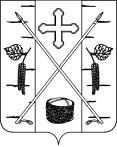 АДМИНИСТРАЦИЯ ПОСЕЛКА БЕРЕЗОВКАБЕРЕЗОВСКОГО РАЙОНА КРАСНОЯРСКОГО КРАЯПОСТАНОВЛЕНИЕп. БерезовкаОб утверждении Порядка общественного обсуждения проекта муниципальной программы (проекта изменений, которые вносятся в действующую муниципальную программу) формирования современной сельской среды на 2018-2022 годы на территории поселка Березовка Березовского района Красноярского края